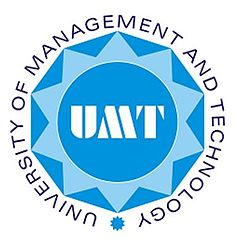 UNIVERSITY OF MANAGEMENT AND TECHNOLOGYSCHOOL OF GOVERNANCE AND SOCIETYCOURSE OUTLINE  PP606-Governance and Democracy in PakistanMS Public PolicyPP606-Governance and Democracy in PakistanMS Public PolicySPRING 2021Class Timings—Wednesdays—18:30-21:30Classroom: 3L9Learning Objectives:Governance is a comprehensive account of all processes, players, laws and institutions which are involved in making a country function. It is distinct from ‘government.’ And democracy is, broadly speaking a system where the government is formed and changed through the will and participation of the people, usually in an election. The objective of the course would be to make the students aware of the basic theoretical concepts about Governance and Democracy and how to apply these concepts to Pakistan. The characteristics of interplay of various forces, institutions, and players, and the consequences of this interplay, especially in terms of improving the lives of Pakistan’s citizens, will be explored. Democracy, as a process and a system of government is central to any discussion of governance in Pakistan. Learning Methodology:The course will primarily depend on lecture-discussions. Efforts will be made to develop critical and analytical abilities of the participants. A great deal has been written and published on the issues of Governance and Democracy in Pakistan. Recommended text and reference books have been selected for the basic facts and quality of analysis that they offer to the reader. Important chapters shall be identified and discussed.Grade Evaluation Criteria:Overall, UMT policy shall be followed in awarding final grades. Following distribution of marks shall be observed for evaluation (subject to change):Recommended Text Books:  Constitution of Pakistan  Governance Deficit: A Case Study of Pakistan by Saeed Ahmad Qureshi (2016).The State During the British Raj—Imperial Governance and South Asia 1700-1947 by Ilhan Niaz, 2019, Oxford University Press. Reference Books:Participants are advised to take notes during lectures as latest articles and papers relevant to the topics in the course outline shall be distributed and discussed. Recommended Reference books:“Military, state and society in Pakistan” by Hasan Askari Rizvi, Published 2000.Pakistan: The Economy of an Elitist State, by Ishrat Hussain, 2nd edition, 2019, Oxford University Press.“Beyond the Crisis State” edited by Maleeha Lodhi: 2011.“The Army and Democracy: Military Politics in Pakistan” by Aqil Shah: 2014.Pakistan: A Hard Country by Anatol Lieven. 2011.The State of Martial Rule: The Origins of Pakistan’s Political Economy of Defence by Ayesha Jalal. 1990.Detailed Course Contents:Credit Hours3                           Duration                       One Semester                       Resource Person          Prof. Rahat ul Ain     Counseling Time                     Thursday 4:30 PM                     Or by appointment	      Contact            rahat.ain@umt.edu.pk           Mobile Phone No: 03054440667Marks EvaluationMarks PercentageMid Term Test 25 %Attendance, participation, spot test/ assignment25 %Final Exam50 %Total100 %Week            Content/ AreaReference; readings1Definitions and Theoretical Concepts Selected Readings will be provided2Government and Anarchy-Theoretical Concepts Treatises of Government and Treatises of Anarchy: Locke versus Filmer Revisited by JAMES A. HARRIS, 2020, (UNIVERSITY OF ST ANDREWS)3Complexity Perspective in Governance-Theoretical Concepts.Governance and Complexity—Emerging Issues for Governance Theory by ANDREAS DUIT and VICTOR GALAZ4Sen on DemocracyDemocracy Isn't 'Western' By AMARTYA SEN, Wall Street Journal, March 24, 20065Liberal Democracy and Rising PopulismDefending Liberal Democracy  and Liberal Peace in the Time of Rising Populism  and Fascism by Suri Ratnapala Emeritus Professor of Public Law, University of Queensland, Australia, 20196Capitalism and DemocracyCapitalism and the Future of Democracy by Isabel V. Sawhill, Economic Studies at Brookings, July 20197Democracy: A Historical Account…and the Future Reinventing Democracy by Peter Saul, Strategic Consulting Group, 19968Constitutional Structure for DemocracyConstitutional Structure for a Strong Democracy: Considerations on the Government of Pakistan by Roger Myerson, University of Chicago, 20139Mid Term10Ilhan Niaz on Governance in PakistanAdvising the State: Bureaucratic Leadership and the Crisis of Governance in Pakistan, 1952—2000 by ILHAN NIAZ, Journal of the Royal Asiatic Society, Third Series, Vol. 21, No. 1 (JANUARY 2011).11Crisis of GovernanceProblems of GovernanceSelected Chapters from The State During the British Raj—Imperial Governance and South Asia 1700-1947 by Ilhan Niaz, 2019, Oxford University Press. 12Neoliberalism and DemocracyTurkish DemocracyNoam Chomsky: Neoliberalism Is Destroying Our Democracy, Noam Chomsky interviewed by Christopher Lydon, June 2, 2017, The NationTurkey continues to muzzle democracy’s watchdogs--by Noam Chomsky and Christophe Deloire, The Washington Post, November 12, 201513US Aid and Democracy in PakistanUS Aid to Pakistan and Democracy, by Murad Ali, Policy Perspectives, Vol. 6, No. 2 (July - December 2009), Pluto Journals14Governance Deficit in PakistanSelected Chapters from Saeed Ahmad Qureshi’s book, Governance Deficit: A Case Study of Pakistan, 2016, Sang e Meel Publications15Governance Dynamics of PakistanChapters 7, 8, and 9 from Ishrat Hussain’s Book, Pakistan: The Economy of an Elitist State, 2nd edition 2019, Oxford University Press16Final Exam